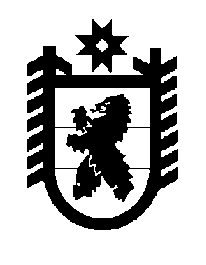 Российская Федерация Республика Карелия    ПРАВИТЕЛЬСТВО РЕСПУБЛИКИ КАРЕЛИЯРАСПОРЯЖЕНИЕот  30 октября 2017 года № 586р-Пг. Петрозаводск 	1. Одобрить прогноз социально-экономического развития Республики Карелия на 2018 год и на плановый период 2019 и 2020 годов.	2. Одобрить проект закона Республики Карелия «О бюджете Республики Карелия на 2018 год и на плановый период 2019 и 2020 годов»  для внесения его в установленном порядке в Законодательное Собрание Республики Карелия. 	3. Определить представителем Правительства Республики Карелия при рассмотрении проекта закона Республики Карелия «О бюджете Республики Карелия на 2018 год и на плановый период 2019 и 2020 годов» в Законодательном Собрании Республики Карелия Министра финансов Республики Карелия Е.А. Антошину. 
           Глава Республики Карелия                                                             А.О. Парфенчиков